Печатное средство массовой информации органов местного самоуправления муниципального образования Елизаветинское сельское поселение Гатчинского муниципального района Ленинградской области – печатное изданиеПРОКУРАТУРА СООБЩАЕТГатчинской городской прокуратурой проведена проверка исполнения законодательства в сфере капитального ремонта общего имущества многоквартирных домов, расположенных на территории Гатчинского района, в ходе которой выявлены нарушения закона.Проверкой установлено, что между НО «Фонд капитального ремонта многоквартирных домов Ленинградской области» и ООО «Волга» заключен договор, предметом которого является выполнение работ по капитальному ремонту общего имущества многоквартирных домов, расположенных на территории Гатчинского муниципального района. По договору ООО «Волга» обязалось выполнить ремонт крыши в многоквартирном доме, расположенном в г. Гатчина.Вместе с тем проведенной Гатчинской городской прокуратурой проверкой установлено, что по причине ненадлежащего выполнения ООО «Волга» капитального ремонта кровли МКД, нарушения проектной документации, обязательных требований специальных технических условий произошел залив квартиры МКД, который повлек причинение имущественного вреда собственнику квартиры, а также создал угрозу причинения вреда жизни и здоровью граждан, проживающих в данной квартире.В связи с выявленными нарушениями, Гатчинским городским прокурором в отношении ООО «Волга» возбуждено дело об административном правонарушении, предусмотренном ч. 2 ст. 9.4 КоАП РФ (нарушение требований технических регламентов, проектной документации, обязательных требований документов в области стандартизации или требований специальных технических условий, которые повлекли причинение вреда жизни или здоровью граждан, имуществу физических или юридических лиц, либо которые создали угрозу причинения вреда жизни или здоровью граждан).В настоящее время указанное постановление находится на рассмотрении в Арбитражном суде Санкт-Петербурга и Ленинградской области.Гатчинской городской прокуратурой проведена проверка исполнения законодательства в сфере капитального ремонта общего имущества многоквартирных домов, расположенных на территории Гатчинского района, в ходе которой выявлены нарушения закона.Проверкой установлено, что между НО «Фонд капитального ремонта многоквартирных домов Ленинградской области» и ООО «Волга» заключен договор, предметом которого является выполнение работ по капитальному ремонту общего имущества многоквартирных домов, расположенных на территории Гатчинского муниципального района. По договору ООО «Волга» обязалось выполнить ремонт крыши в многоквартирном доме, расположенном в г. Гатчина.Вместе с тем проведенной Гатчинской городской прокуратурой проверкой установлено, что по причине ненадлежащего выполнения ООО «Волга» капитального ремонта кровли МКД, нарушения проектной документации, обязательных требований специальных технических условий произошел залив квартиры МКД, который повлек причинение имущественного вреда собственнику квартиры, а также создал угрозу причинения вреда жизни и здоровью граждан, проживающих в данной квартире.В связи с выявленными нарушениями, Гатчинским городским прокурором в отношении ООО «Волга» возбуждено дело об административном правонарушении, предусмотренном ч. 2 ст. 9.4 КоАП РФ (нарушение требований технических регламентов, проектной документации, обязательных требований документов в области стандартизации или требований специальных технических условий, которые повлекли причинение вреда жизни или здоровью граждан, имуществу физических или юридических лиц, либо которые создали угрозу причинения вреда жизни или здоровью граждан).В настоящее время указанное постановление находится на рассмотрении в Арбитражном суде Санкт-Петербурга и Ленинградской области.Гатчинской городской прокуратурой приняты меры к признанию брака, фиктивно заключенного между гражданкой Российской Федерации и гражданином Республики Таджикистан, недействительным.Проведенной городской прокуратурой проверкой установлено, что отделом ЗАГС администрации Волосовского района между гражданкой Российской Федерации и гражданином Республики Таджикистан заключен брак, о чем составлена актовая запись.  Вместе с тем брак, заключенный между вышеуказанными лицами, является фиктивным, так как целью заключения брака являлось не создание семьи, а получение гражданином Республики Таджикистан разрешения на временное проживание в Российской Федерации без учета квоты в порядке п.п. 4 п. 3 ст. 6 Федерального закона от 25.07.2002 № 115-ФЗ «О правовом положении иностранных граждан в Российской Федерации», а также получение гражданства Российской Федерации.Заключением браков без намерения создать семью, создаются условия, препятствующие осуществлению государством принципа защиты семейных отношений, умаляются принципы построения семейных отношений, закрепленные семейным законодательством РФ, также подвергаются угрозе интересы Российской Федерации, основы общественной и государственной безопасности, закрепленные Федеральным законом РФ от 28.12.2010 № 390-ФЗ «О безопасности».Учитывая изложенное, Гатчинский городской прокурор обратился в интересах Российской Федерации в суд общей юрисдикции с исковыми требованиями о признании указанного брака недействительным и аннулировании записи акта гражданского состояния. В настоящее время иск находится на рассмотрении.Фактическое устранение нарушений федерального законодательства находится на контроле городской прокуратуры.Благодаря вмешательству Гатчинской городской прокуратуры обеспечено наружное искусственное освещение участка автомобильной дороги в г. КоммунарГатчинской городской прокуратурой проведена проверка соблюдения требований законодательства о безопасности дорожного движения, по результатам которой установлено, что на участке автомобильной дороги по ул. Железнодорожной в г. Коммунар отсутствует стационарное электрическое освещение.Это явилось основанием для обращения городского прокурора в суд в защиту прав местных жителей и других участников дорожного движения.Исковые требования прокуратуры удовлетворены в полном объеме.Во исполнение решения суда органом местного самоуправления произведен монтаж уличного освещения на указанном участке автомобильной дороги.Права на охрану жизни и здоровья местных жителей и других участников дорожного движения восстановлены.Благодаря вмешательству Гатчинской городской прокуратуры обеспечен ремонт автомобильной дороги в г. Коммунар Гатчинского района.Гатчинской городской прокуратурой проведена проверка соблюдения требований законодательства о безопасности дорожного движения, по результатам которой установлено, что автомобильная дорога на переулке Строительный в г. Коммунар Гатчинского района находится в ненадлежащем аварийном состоянии.Это явилось основанием для обращения городского прокурора в суд в защиту прав местных жителей и других участников дорожного движения.Исковые требования прокуратуры удовлетворены в полном объеме.Во исполнение решения суда органом местного самоуправления произведены работы по ремонту участка автомобильной дороги, в том числе исправление профиля основания дороги, устройство покрытия из асфальтобетонных смесей.  Права на охрану жизни и здоровья местных жителей и других участников дорожного движения восстановлены.Проведенной Гатчинской городской прокуратурой проверкой в деятельности образовательных учреждений выявлены нарушения соблюдения законодательства о закупках товаров, работ, услуг. Проверкой установлено, что МБОУ «Гатчинская СОШ № 9» в 2021 году заключено 3 договора с юридическим лицом на поставку продуктов питания в учреждение. При этом фактически предмет, сроки и основания выполнения указанных договоров являлись едиными. Тождественность предмета договоров, а также временной интервал, в течение которого заключены указанные договоры, свидетельствуют о факте дробления договоров на сумму до 600 000 руб. в целях их заключения с единственным поставщиком.Аналогичные факты нарушений выявлены в МБОУ «Большеколпанская СОШ», в связи с чем Гатчинским городским прокурором в отношении руководителей указанных образовательных учреждений вынесено 2 постановления о возбуждении дел об административных правонарушениях, предусмотренных ч. 1 ст. 7.29 КоАП РФ (принятие решения о закупке товаров для обеспечения муниципальных нужд у единственного поставщика, с нарушением требований, установленных законодательством Российской Федерации о контрактной системе в сфере закупок товаров, работ, услуг для обеспечения государственных и муниципальных нужд).Постановлением УФАС по Ленинградской области должностное лицо МБОУ «Гатчинская СОШ № 9» привлечено к административной ответственности в виде штрафа. Постановление в отношении должностного лица МБОУ «Большеколпанская СОШ» в настоящее время находится на рассмотрении.По постановлению Гатчинского городского прокурора руководители образовательных учреждений заплатят штраф за нарушение законодательства о закупках у единственного поставщика. Проведенной Гатчинской городской прокуратурой проверкой соблюдения законодательства о закупках товаров, работ, услуг для государственных и муниципальных нужд, в том числе у единственного поставщика установлено, что МБДОУ «Детский сад  № 38 комбинированного вида» в 2021 году заключено 4 договора с юридическим лицом на поставку продуктов питания в учреждение. При этом фактически предмет, сроки и основания выполнения указанных договоров являлись едиными.Тождественность предмета договоров, а также временной интервал, в течение которого заключены указанные договоры, свидетельствуют о факте дробления договоров на сумму до 600 000 руб. в целях их заключения с единственным поставщиком.Аналогичные факты нарушений выявлены в МБДОУ «Центр развития ребенка – Детский сад № 26», в связи с чем Гатчинским городским прокурором в отношении руководителей указанных образовательных учреждений вынесено 2 постановления о возбуждении дел об административных правонарушениях, предусмотренных ч. 1 ст. 7.29 КоАП РФ (принятие решения о закупке товаров, работ, услуг для обеспечения муниципальных нужд у единственного поставщика, с нарушением требований, установленных законодательством Российской Федерации о контрактной системе в сфере закупок товаров, работ, услуг для обеспечения государственных и муниципальных нужд).Постановлениями УФАС по Ленинградской области указанные должностные лица привлечены к административной ответственности в виде штрафа.По постановлению Гатчинского городского прокурора председатель СНТ заплатит штраф за использование земельного участка не по целевому назначению. Проведенной Гатчинской городской прокуратурой проверкой соблюдения земельного законодательства установлено, что часть земельного участка, расположенного в СНТ «Тритон» массива «Тайцы», категория земель – земли сельскохозяйственного назначения, вид использования - для ведения садоводства, используется не по целевому назначению. Так, на землях общего пользования садоводства, рядом с площадкой для сбора мусора расположено деревянное одноэтажное здание магазина, в котором осуществляется розничная торговля продуктами питания, таким образом, в нарушение требований ст. ст. 40, 42 Земельного кодекса Российской Федерации часть земельного участка используется председателем указанного СНТ не по целевому назначению. Учитывая выявленные нарушения, Гатчинским городским прокурором в отношении должностного лица – председателя СНТ «Тритон» массива «Тайцы» вынесено постановление о возбуждении дела об административном правонарушении, предусмотренном ч. 1 ст. 8.8 КоАП РФ (использование земельного участка не по целевому назначению в соответствии с его принадлежностью к той или иной категории земель и (или) разрешенным использованием).Постановлением Гатчинского отдела Управления Росреестра по Ленинградской области указанное должностное лицо привлечено к административной ответственности в виде штрафа в размере 20 тыс. рублей.По постановлению Гатчинского городского прокурора муниципальное казенное учреждение заплатит штраф за нарушение законодательства о противодействии коррупцииПроведенной Гатчинской городской прокуратурой проверкой соблюдения должностными лицами МКУ «ХЭС» законодательства о противодействии коррупции при привлечении бывшего государственного гражданского служащего к трудовой деятельности установлено, что в январе 2021 года в Учреждение на работу принят такой работник.Также установлено, что руководитель МКУ «ХЭС» в установленный законом 10-дневный срок не уведомил предыдущего работодателя о приеме на работу бывшего государственного гражданского служащего.Учитывая выявленные нарушения, Гатчинским городским прокурором в отношении Учреждения и его руководителя вынесено два постановления о возбуждении дел об административных правонарушениях, предусмотренных по ст. 19.29 КоАП РФ (незаконное привлечение к трудовой деятельности бывшего государственного служащего).Постановлением мирового судьи судебного участка Гатчинского района Ленинградской области указанные лица за нарушение положений законодательства о противодействии коррупции привлечены к административной ответственности в виде штрафа.По постановлению Гатчинского городского прокурора возбуждено уголовное дело за фиктивную постановку на учет иностранных граждан.Проведенной Гатчинской городской прокуратурой проверкой требований в области миграционного учета иностранных граждан установлено, что гражданин РФ, собственник жилого помещения по адресу: Ленинградская область, г. Гатчина, ул. Соборная, поставил на миграционный учет 72 иностранных гражданина.Как показала выездная проверка, поставленные на миграционный учет иностранные граждане по указанному адресу не пребывали и не проживали.Таким образом, собственником жилого помещения по ул. Соборная допущены нарушения требований Федерального закона от 18.07.2006 № 109-ФЗ «О миграционном учете иностранных граждан и лиц без гражданства в Российской Федерации».В связи с изложенным Гатчинским городским прокурором в порядке п. 2 ч. 2 ст. 37 УПК РФ в следственный орган направлено постановление для решения вопроса об уголовном преследовании, по результатам рассмотрения которого возбуждено уголовное дело по признакам преступления, предусмотренного ст. 322.3 УК РФ (фиктивная постановка на учет иностранного гражданина или лица без гражданства по месту пребывания в Российской Федерации).В настоящее время проводится предварительное расследование, ход и результаты которого находятся на контроле городской прокуратуры.По постановлению Гатчинского городского прокурора возбуждено уголовное дело по факту использования заведомо подложного документа.Гатчинской городской прокуратурой проведена проверка по факту произошедшего несчастного случая на территории Бумажной фабрики «Коммунар», расположенной по адресу: Ленинградская область, Гатчинский район, г. Коммунар, ул. Фабричная, д. 1, в результате которого погиб работник указанного предприятия.Проверкой соблюдения законодательства об охране труда, в том числе безопасности на производстве АО «Бумажная фабрика «Коммунар» установлено, что в Обществе издан приказ о назначении лица, ответственного за безопасную эксплуатацию зданий, сооружений, помещений на территории фабрики. Также установлено, что указанный приказ является подложным и составлен и в последующем использован должностными лицами АО «БФ Коммунар» для представления в городскую прокуратуру, а также в правоохранительные органы, с целью привлечения должностного лица Общества к уголовной ответственности за преступление, предусмотренное ч. 2  ст. 143 УК РФ (нарушение требований охраны труда, совершенное лицом, на которое возложены обязанности по их соблюдению, повлекшее по неосторожности смерть человека).В связи с изложенным Гатчинским городским прокурором в порядке п. 2 ч. 2 ст. 37 УПК РФ в следственный орган направлено постановление для решения вопроса об уголовном преследовании, по результатам рассмотрения которого возбуждено уголовное дело по признакам преступления, предусмотренного ч. 5 ст. 327 УК РФ (использование заведомо подложного документа).В настоящее время проводится предварительное расследование, ход и результаты которого находятся на контроле городской прокуратуры.Гатчинской городской прокуратурой проведена проверка в сфере организации работы коммунальных служб при уборке наледи и снега в зимний период на территории Гатчинского района.Многочисленные ежедневные публикации в средствах массовой информации свидетельствуют о ненадлежащей работе по уборке улиц от снега. Несмотря на все принимаемые меры со стороны коммунальных служб, в настоящее время не обеспечивается качественная очистка улиц и дворов от снега и наледи, что свидетельствует о нарушении законодательства о благоустройстве и обеспечении безопасности дорожного движения.Несвоевременная и некачественная очистка снега привела к увеличению числа обращения граждан в травмпункты, образованию снежных завалов, из-за которых затруднено движение транспорта и передвижение пешеходов, в том числе социально незащищенной категории граждан (инвалиды, пенсионеры и др.). По результатам выявленных нарушений закона городской прокуратурой в отношении организаций, осуществляющих управление и содержание многоквартирными домами, возбуждено 14 дел об административных правонарушениях по ст. 7.22 КоАП РФ (нарушение лицами, ответственными за содержание жилых домов, правил содержания жилых домов) и ч. 2 ст. 14.1.3 КоАП РФ (осуществление предпринимательской деятельности по управлению многоквартирными домами с нарушением лицензионных требований, за исключением случаев, предусмотренных ст. 13.19.2 настоящего Кодекса), а также внесено 17 представлений, которые в настоящее время находятся на рассмотрении.Проверочные мероприятия в анализируемой сфере продолжаются.Состояние законности и устранение выявленных нарушений находится на контроле городской прокуратуры.Выполнение мероприятий национальных проектов остается под постоянным контролем Гатчинской городской прокуратуры. Так, проведенной городской прокуратурой проверкой соблюдения федерального законодательства при исполнении муниципального контракта, заключенного между образовательным учреждением Гатчинского района и ИП Захаровым А.А. установлено, что муниципальный контракт заключен в целях реализации национального проекта «Образование». Предметом контракта является поставка спортивного оборудования и проведение работ по ремонту спортивного зала.Вместе с тем, работы по указанному контракту подрядчиком в полном объеме не выполнены, установленные сроки нарушены. Учитывая, что ненадлежащее исполнение подрядчиком условий муниципального контракта влечет за собой не только не достижение целевых показателей, предусмотренных национальным проектом «Образование», целей закупки, нарушает действующее законодательство, но и нарушает прав неопределенного круга лиц на обеспечение глобальной конкурентоспособности российского образования и повышения качества образования, Гатчинским городским прокурором вынесено постановление о возбуждении в отношении ИП Захарова А.А. дела об административном правонарушении, предусмотренном ч. 7 ст. 7.32 КоАП РФ (действия, повлекшие неисполнение обязательств, предусмотренных контрактом на выполнение работ для нужд заказчиков, с причинением существенного вреда охраняемым законом интересам общества и государства, если такие действия (бездействие) не влекут уголовной ответственности).В настоящее время указанное постановление рассмотрено мировым судьей Гатчинского района и удовлетворено. ИП Захаров А.А. привлечен к административной ответственности в виде штрафа. Работы по контракту выполнены в полном объеме.Гатчинской городской прокуратурой проведена проверка исполнения бюджетного законодательства, по результатам которой выявлены нарушения.Гатчинской городской прокуратурой проведена проверка размещения сведений о государственном муниципальном задании на оказание государственных (муниципальных) услуг, в ходе которой дана оценка соблюдения должностными лицами муниципальных бюджетных учреждений на территории Гатчинского муниципального района требований бюджетного законодательства.Проверкой установлено, что муниципальное задание для МБУК «Войсковицкий центр культуры и спорта» на 2022 год, плановый период 2023 и 2024 годов, на сайте www.bus.gov.ru размещено позже установленного пятидневного срока.В целях недопущения нарушений законодательства о бюджете, городской прокуратурой в адрес директора учреждения внесено представление об устранении выявленных нарушений, которое в настоящее время находится на рассмотрении.Кроме того, мировому судье судебного участка № 33 Ленинградской области в отношении директора учреждения направлено постановление о возбуждении дела об административном правонарушении, предусмотренном ст. 15.15.15 КоАП РФ, для рассмотрения по существу. В настоящее время указанное постановление находится на рассмотрении мирового судьи.Гатчинской городской прокуратурой проведена проверка исполнения законодательства о защите прав субъектов предпринимательства, по результатам которой выявлены нарушения.Проведенной проверкой соблюдения законодательства о защите прав субъектов предпринимательства, в том числе при осуществлении контрольно-надзорной деятельности органами местного самоуправления Гатчинского муниципального района, городской прокуратурой в 5 администрациях сельских поселений Гатчинского района выявлены факты нарушения сроков утверждения программы профилактики, установленной постановлением Правительства Российской Федерации от 25.06.2021 № 990. В 6 администрациях Гатчинского района установлены факты неутверждения данных программ до настоящего времени. Также, в деятельности 16 администраций выявлены факты неразмещения на официальном сайте данных, предусмотренных ст. 46 ФЗ № 248 «О государственном контроле (надзоре) и муниципальном контроле в Российской Федерации».В связи с выявленными нарушениями городским прокурором главам администраций поселений Гатчинского района внесено 16 представлений об устранении нарушений в указанной сфере.Рассмотрение указанных представлений, а также фактическое устранение нарушений находится на контроле городской прокуратуры. Гатчинской городской прокуратурой проведена проверка исполнения законодательства о защите прав субъектов предпринимательства, по результатам которой выявлены нарушения.Городской прокуратурой проведена проверка исполнения законодательства о защите прав субъектов предпринимательства, в том числе при осуществлении контрольно-надзорной деятельности.Согласно ч. 2 ст. 44 Федерального закона от 31.07.2020 № 248-ФЗ «О государственном контроле (надзоре) и муниципальном контроле в Российской Федерации» программа профилактики рисков причинения вреда (ущерба) охраняемым законом ценностям (далее - программа профилактики рисков причинения вреда) ежегодно утверждается по каждому виду контроля.Постановлением Правительства РФ от 25.06.2021 № 990 утверждены Правила разработки и утверждения контрольными (надзорными) органами программы профилактики рисков причинения вреда (ущерба) охраняемым законом ценностям (далее – Правила), пунктом 15 которых программа профилактики утверждается решением уполномоченного должностного лица контрольного (надзорного) органа не позднее 20 декабря предшествующего года.Вместе с тем, городской прокуратурой выявлены факты нарушения сроков утверждения программы профилактики, установленной постановлением Правительства Российской Федерации от 25.06.2021 № 990, а также факты неутверждения данных программ до настоящего времени, в связи с чем, городским прокурором главам 11 администраций сельских поселений Гатчинского района, внесены представления об устранении нарушений.Рассмотрение указанных представлений, а также фактическое устранение нарушений находится на контроле городской прокуратуры. Гатчинской городской прокуратурой проведена проверка исполнения законодательства о защите прав субъектов предпринимательства, по результатам которой выявлены нарушения.Проведенной проверкой соблюдения законодательства о защите прав субъектов предпринимательства, в том числе при осуществлении контрольно-надзорной деятельности органами местного самоуправления Гатчинского муниципального района городской прокуратурой в 5 администрациях сельских поселений Гатчинского района выявлены факты нарушения сроков утверждения программы профилактики, установленной постановлением Правительства Российской Федерации от 25.06.2021 № 990. В 6 администрациях Гатчинского района установлены факты неутверждения данных программ до настоящего времени. Также, в деятельности 16 администраций выявлены факты неразмещения на официальном сайте данных, предусмотренных ст. 46 ФЗ № 248 «О государственном контроле (надзоре) и муниципальном контроле в Российской Федерации».В связи с выявленными нарушениями главам администраций поселений Гатчинского района городским прокурором внесено 16 представлений об устранении нарушений в указанной сфере.Ход и результаты рассмотрения указанных представлений находится на контроле городской прокуратуры. Гатчинским городским судом постановлен приговор в отношении злостного неплательщика алиментов.Гатчинской городской прокуратурой поддержано обвинение в отношении гражданина РФ, ранее 4 раза привлекавшегося к уголовной ответственности за неуплату алиментов на содержание несовершеннолетних детей, который находясь на условном испытательном сроке по приговору суда, вновь совершил аналогичное преступление, предусмотренное ч. 1 ст. 157 УК РФ (неуплата родителем без уважительных причин в нарушение решения суда или нотариально удостоверенного соглашения средств на содержание несовершеннолетних детей, если это деяние совершено неоднократно).Так, с учетом представленных государственным обвинителем доказательств, установлено, что подсудимый, зная, что согласно судебному приказу, обязан выплачивать алименты на содержание несовершеннолетних детей с 02.11.2016 года и до их совершеннолетия, вновь в течение 5 месяцев 2021 года уклонялся от выплаты денежных средств на содержание детей.Согласившись с мотивированной позицией государственного обвинителя, суд признал подсудимого виновным в совершении инкриминируемого преступления и назначил ему наказание в виде лишения свободы сроком на 10 месяцев с отбытием наказания в колонии поселения.Приговор в законную силу не вступил.Гатчинской городской прокуратурой взят на контроль ход и результаты расследования уголовного дела, возбужденного по факту умышленного причинения тяжкого вреда здоровью.Городской прокуратурой взят на контроль ход и результаты расследования уголовного дела, возбужденного СУ УМВД России по Гатчинскому району Ленинградской области по признакам состава преступления, предусмотренного п. «з» ч. 2 ст. 111 УК РФ (умышленное причинение тяжкого вреда здоровью с применением оружия или предметов, используемых в качестве оружия). В ходе предварительного расследования установлено, что жительница деревни Шпаньково Гатчинского района Ленинградкой области, находясь в состоянии алкогольного опьянения, после ссоры с супругом, нанесла последнему ножницами колото-резаное ранение грудной клетки. В тяжелом состоянии мужчина помещен в реанимацию. В отношении его супруги избрана мера пресечения я виде подписки о невыезде. В настоящее время проводятся все необходимые следственные и процессуальные действия, направленные на установление всех обстоятельств произошедшего и сбор доказательств. Работники Гатчинской городской прокуратуры в преддверии Дня Победы приняли участие в субботнике на мемориале в г. Гатчина.Сегодня, 05 мая 2022 работниками городской прокуратуры совместно с сотрудниками администрации Гатчинского муниципального района Ленинградской области проведен субботник на мемориале, братской могиле советских летчиков, расположенной на территории г. Гатчина. Гатчинская городская прокуратура принимает участие в подобных мероприятиях на регулярной основе и в преддверии Дня Победы также не могла остаться в стороне. Работники городской прокуратуры почтили память героев Великой Отечественной войны и навели порядок на мемориале. Гатчинским городским судом постановлен приговор в отношении лица, совершившего неуплату родителем без уважительных причин в нарушении решения суда средств на содержание несовершеннолетних детей, неоднократно.Как установлено Гатчинским городским судом гражданин РФ ранее 4 раза привлекавшийся к уголовной ответственности за неуплату алиментов на содержание несовершеннолетних детей, находящийся на условном испытательном сроке по приговору от 18.05.2021, которым назначено наказание в виде лишения свободы на срок 6 месяцев с установлением испытательного срока 2 года, вновь совершил аналогичное преступление, предусмотренное ч. 1 ст. 157 УК РФ.Суд, с учетом представленных государственным обвинителем доказательств, установил, что подсудимый, ранее привлекавшийся к уголовной ответственности по ч. 1 ст. 157 УК РФ приговорами от 18.12.2017, 25.12.2017, 18.09.2017, 18.05.2017 зная, что согласно судебного приказа № 2-376/2007 от 18 октября 2007 года, обязан выплачивать алименты на содержание несовершеннолетних детей с 02.11.2016 года и до их совершеннолетия, вновь в течении 5 месяцев 2021 года уклонялся от выплаты денежных средств на содержание детей.Согласившись с мотивированной позицией государственного обвинителя, о том что за данное преступление небольшой тяжести, учитывая неоднократность совершаемых подсудимым аналогичных преступлений, свидетельствующих об отсутствии выводов и невозможности исправления осужденного без отбытия реального наказания в виде лишения свободы, вынес обвинительный приговор с назначением наказания в виде лишения свободы на 7 месяцев с присоединением частично наказания по приговору от 18.05.2021 окончательно к отбытию 10 месяцев лишения свободы в колонии поселенияГатчинской городской прокуратурой проведена проверка исполнения требований федерального законодательства об охране окружающей среды и природопользовании, безопасного санитарных норм по борьбе с новой коронавирусной инфекцией в организациях, осуществляющих деятельность на территории Гатчинского муниципального района.Проверкой установлено, что руководителями предприятий по осуществлению транспортной перевозки допущены нарушения требований законодательства в области обеспечения санитарно-эпидемиологического благополучия населения, выразившееся в нарушении действующих санитарных правил и гигиенических нормативов, невыполнении санитарно-гигиенических и противоэпидемических мероприятий.По результатам проверочных мероприятий городской прокуратурой в адрес индивидуальных предпринимателей внесены представления об устранении нарушений федерального законодательства, которые в настоящее время находятся на рассмотрении. Кроме того, в отношении двух должностных лиц возбуждены административные производства по ст. 6.3. КоАП РФ, которые для рассмотрения направлены в Роспотребнадзор по Гатчинскому району. Гатчинской городской прокуратурой по факту не размещения сведений о государственном муниципальном задании на оказание государственных (муниципальных) услуг дана оценка соблюдения должностными лицами муниципальных бюджетных учреждений на территории Гатчинского муниципального района требований бюджетного законодательства.В ходе проверки установлено, что муниципальное задание для МБУК «Войсковицкий центр культуры и спорта» на 2022 год, плановый период 2023 и 2024 годов, на сайте www.bus.gov.ru размещено свыше установленного пятидневного срока.В целях недопущения нарушений законодательства, городской прокуратурой 15.03.2021 в адрес директора МБУК «Войсковицкий центр культуры и спорта» внесено представление об устранении выявленных нарушений, которое в настоящее время находится на рассмотрении.Кроме того, в адрес мирового суда судебного участка № 33 Ленинградской области направлено постановлении о возбуждении дела об административном правонарушении в отношении директора учреждения, предусмотренное ст. 15.15.15 КоАП РФ для рассмотрения по существу. Гатчинской городской прокуратурой взят на контроль ход и результаты расследования уголовного дела, возбужденного по факту гибели мужчины в результате ДТП, произошедшем на 11 км. автомобильной дороги А-41 Гатчина - Ополье.В настоящее время установлено, что в результате произошедшего ДТП 21-летний пассажир автомобиля погиб, 16-летняя девушка получила травмы средней тяжести.По указанному факту Гатчинской городской прокуратурой проводится проверка, по результатам которой будет дана оценка соблюдению законодательства в сфере безопасности дорожного движения.Кроме того, городской прокуратурой взят на контроль ход и результаты расследования уголовного дела по указанному факту, возбужденного следственным отделом по г. Гатчина СУ СК России по Ленинградской области по признакам состава преступления, предусмотренного п. а ч. 4 ст. 264 УК РФ (нарушение лицом, управляющим автомобилем, правил дорожного движения или эксплуатации транспортных средств, повлекшее по неосторожности смерть человека, совершенное лицом, находящимся в состоянии опьянения). Гатчинской городской прокуратурой взят на контроль ход и результаты расследования уголовного дела, возбужденного по факту гибели женщины на реке Оредеж Гатчинского района Ленинградской области.В настоящее время Гатчинской городской прокуратурой проводится проверка, по результатам которой будет дана оценка соблюдению законодательства в сфере охраны жизни и здоровья граждан на водных объектах на территории Гатчинского района Ленинградской области.Кроме того, городской прокуратурой взят на контроль ход и результаты расследования уголовного дела по указанному факту, возбужденного следственным отделом по г. Гатчина СУ СК России по Ленинградской области по признакам состава преступления, предусмотренного ч. 1 ст. 109 УК РФ (причинение смерти по неосторожности). Гатчинской городской прокуратурой проведена проверка исполнения законодательства о защите прав субъектов предпринимательства, в том числе при осуществлении контрольно-надзорной деятельности.Согласно ч. 2 ст. 44 Федерального закона от 31.07.2020 № 248-ФЗ «О государственном контроле (надзоре) и муниципальном контроле в Российской Федерации» программа профилактики рисков причинения вреда (ущерба) охраняемым законом ценностям (далее - программа профилактики рисков причинения вреда) ежегодно утверждается по каждому виду контроля.Постановлением Правительства РФ от 25.06.2021 № 990 утверждены Правила разработки и утверждения контрольными (надзорными) органами программы профилактики рисков причинения вреда (ущерба) охраняемым законом ценностям (далее – Правила).На основании п. 15 Правил программа профилактики утверждается решением уполномоченного должностного лица контрольного (надзорного) органа не позднее 20 декабря предшествующего года.Вместе с тем, проверкой выявлены факты нарушения сроков утверждения программы профилактики, установленной постановлением Правительства Российской Федерации от 25.06.2021 № 990, в 5 администрациях сельских поселений, а также факты неутверждения данных программ до настоящего времени в 6 администрациях. Также в деятельности 16 администраций выявлены факты неразмещения на официальном сайте данных, предусмотренных ст. 46 ФЗ № 248.В связи с выявленными нарушениями главам администраций поселений 18.02.2022 прокуратурой внесены 16 представлений, ход и результаты рассмотрения которых поставлены на контроль.ПРОКУРАТУРА РАЗЪЯСНЯЕТГатчинская городская прокуратура разъясняет о внесенных изменениях законодательства в сфере охраны труда.Федеральный закон от 02.07.2021 №311-ФЗ «О внесении изменений в Трудовой кодекс Российской Федерации». Внесены изменения в Трудовой Кодекс Российской Федерации в 226 статью, вступающие в силу с 1 марта 2022 года.С 1 марта 2022 года на работодателя возложены обязанности:- регистрировать микротравмы, а также выяснять их обстоятельства и причины;- не допускать к работе тех, кто не применяет обязательные средства индивидуальной защиты;- в случаях если работник не обеспечен средствами защиты по вине работодателя, последний обязан оплатить простой в размере среднего заработка;- работодатели обязаны согласовать между собой мероприятия по охране здоровья сотрудников, которые трудятся на территории другого работодателя.- предусмотрена возможность вести электронный документооборот в области охраны труда.С 1 марта 2022 года также вступили в законную силу подзаконные нормативные правовые акты, регламентирующие: форму и порядок подачи декларации соответствия условий труда; общие требования к организации безопасного рабочего места; основные требования к правилам и инструкциям по охране труда; примерное положение о комитете по охране труда; примерный перечень мероприятий по охране здоровья сотрудников, которые трудятся на территории другого работодателя; формы и способы информирования работников о трудовых правах, включая право на безопасные условия и охрану труда.Гатчинская городская прокуратура разъясняет о новых правилах квотирования рабочих мест для инвалидов.С 1 марта 2022 года вступили в силу изменения в федеральное и региональное законодательство в сфере квотирования рабочих мест для приема на работу инвалидов: Федеральный закон от 28 июня 2021 года № 219-ФЗ «О внесении изменений в Закон Российской Федерации «О занятости населения в Российской Федерации» и статью 21 Федерального закона «О социальной защите инвалидов в Российской Федерации».В соответствии с изменениями, субъектом Российской Федерации устанавливается квота для приема на работу инвалидов: работодателям у которых численность работников превышает 100 человек – от двух до четырех процентов от среднесписочной численности работников; работодателям, у которых численность работников составляет от 35 до 100 человек – до трех процентов от среднесписочной численности работников.Среднесписочная численность работников для установления данной квоты определяется без учета подразделений работодателя, находящихся за пределами соответствующего субъекта Российской Федерации.В указанную квоту не включаются работники, условия труда на рабочих местах которых отнесены к вредным и (или) опасным условиям труда по результатам специальной оценки условий труда.Условием соблюдения определенной квоты для приема на работу инвалидов является оформление трудовых отношений с инвалидами в порядке, установленном трудовым законодательством.Гатчинская городская прокуратура разъясняет о внесенных изменениях в закон о государственной регистрации недвижимости. С 01.02.2022 вступил в силу Федеральный закон от 26.05.2021 №148-ФЗ «О внесении изменений в Федеральный закон «О государственной регистрации недвижимости».Изменениями определено внесение дополнительных сведений об объекте недвижимости, а именно: сведения о признании многоквартирного дома аварийным и подлежащим сносу или реконструкции или о признании жилого дома непригодным для проживания; сведения о том, что жилое помещение расположено в многоквартирном доме, признанном аварийным и подлежащим сносу или реконструкции, или о признании жилого помещения, расположенного в многоквартирном доме, непригодным для проживания.С учетом вышеизложенного, на органы государственной власти и органы местного самоуправления возложена обязанность по направлению в орган регистрации прав документы (содержащиеся в них сведения) для внесения сведений в ЕГРН в случае принятия ими решений (актов) о признании многоквартирного дома аварийным и подлежащим сносу или реконструкции и (или) о признании жилого помещения, в том числе жилого дома, непригодным для проживания.Выписка, которая содержит общедоступные сведения ЕГРН, должна дополнительно включать информацию о признании многоквартирного дома аварийным и подлежащим сносу или реконструкции и (или) о признании жилого помещения, в том числе жилого дома, непригодным для проживания.Гатчинская городская прокуратура разъясняет о смягчении административной ответственности для бизнеса.Федеральным законом от 26.03.2022 № 70-ФЗ «О внесении изменений в Кодекс Российской Федерации об административных правонарушениях» внесены изменения в Кодекс Российской Федерации об административных правонарушениях, которые существенно влияют на смягчение административной ответственности для бизнеса.Так, за впервые совершенное субъектами малого и среднего предпринимательства и некоммерческими организациями правонарушение органы контроля и суды будут предупреждать, а не сразу штрафовать нарушителя. Норма распространяется на правонарушения, не связанные с причинением или угрозой причинения вреда здоровью людей, окружающей среде и имущественным ущербом.Кроме того, сокращен размер штрафов для микро- и малых предприятий и социально ориентированных некоммерческих организаций - на них распространены правила КоАП РФ о назначении административного наказания в виде административного штрафа индивидуальным предпринимателям. Если штраф для индивидуальных предпринимателей не предусмотрен санкцией статьи, то орган административной юрисдикции назначит штраф в размере половины от минимального до половины максимального штрафа для юридических лиц, а в случае фиксированного размера - 50% от него.Поправками компания освобождена от ответственности за проступок ее работника. Исключены ситуации, когда за одно нарушение одновременно привлекаются к ответственности и юридическое лицо, и его сотрудник: в случае, если виновен работник, работодатель не подлежит административной ответственности (при условии, если юридическое лицо сделало все возможное, чтобы соблюсти общеобязательные требования и нормы).Установлен запрет на привлечение к ответственности за совершение нескольких однотипных административных правонарушений, объединенных одним составом, и выявленных в ходе осуществления одного контрольно-надзорного мероприятия. В таких случаях будут назначать наиболее строгое наказание как за одно правонарушение.Гатчинская городская прокуратура разъясняет о моратории на возбуждение дел о банкротстве по заявлениям, подаваемым кредиторами.Постановление Правительства Российской Федерации от 28.03.2022 № 497 до 1 октября 2022 «О введении моратория на возбуждение дел о банкротстве по заявлениям, подаваемым кредиторами».Вводится мораторий на возбуждение дел о банкротстве по заявлениям кредиторов. Данное решение распространяется на граждан, индивидуальных предпринимателей, а также на все организации, за исключением должников-застройщиков (если многоквартирные дома и другая недвижимость уже внесены в единый реестр проблемных объектов на дату вступления в силу указанного постановления). Гатчинская городская прокуратура разъясняет о внесенных изменениях в сфере экологии.Приказом Министерства природных ресурсов и экологии Российской Федерации от 01.03.2022 № 144 «Об установлении форм, содержания и порядка представления отчетности об осуществлении органами государственной власти субъектов Российской Федерации переданных в соответствии с частью 1 статьи 83 Лесного кодекса Российской Федерации полномочий Российской Федерации в области лесных отношений» установлена обязанность для юридических лиц и индивидуальных предпринимателей передавать отходы компаниям, которые на законных основаниях ведут деятельность по сбору, транспортировке, обработке, переработке, обезвреживанию и хранению отходов, отнесенных к группе «Оборудование компьютерное, электронное, оптическое, утратившее потребительские свойства».Группа указанных отходов должна быть передана в течении 11 месяцев с момента их образования.Гатчинская городская прокуратура разъясняет о внесенных изменениях в трудовом кодексе.С 1 марта 2022 года введены в действие поправки в Трудовой кодекс РФ, касающиеся охраны труда. Соответствующие поправки содержатся в Федеральном законе от 02.07.2021 № 311-ФЗ «О внесении изменений в трудовой кодекс Российской Федерации».В новой редакции изложены обязанности и права работодателя, а также изложены гарантии права работников на труд в условиях, соответствующих требованиям охраны труда. В частности, работодатель обязан приостановить работу, если по результатам спецоценки условиям труда на рабочем месте присвоен 4 класс. При этом он обязан сохранить за работником на время приостановки место и средний заработок. Возобновить деятельность можно только после получения результатов повторной спецоценки, если в результате нее будет подтверждение снижения уровня опасности.Гатчинская городская прокуратура разъясняет о внесенных изменениях в трудовое законодательство.Постановлением Правительства Российской Федерации от 18.03.2022 № 398 «О внесении изменений в постановление Правительства Российской Федерации от 13 марта 2021 г. № 362» установлены правила получения субсидии за трудоустройство молодежи.Поддержку предоставят компаниям и ИП, трудоустроившим отдельные категории граждан в возрасте до 30 лет, в том числе выпускников колледжей и вузов без опыта работы, лиц без среднего профессионального или высшего образования, инвалидов, детей-сирот.Субсидия рассчитывается так: (МРОТ + сумма страховых взносов + районный коэффициент) х количество таких сотрудников х 3.Для подбора персонала необходимо направить заявление в центр занятости через сайт «Работа в России». После трудоустройства нужно подать заявление через систему «Соцстрах» о включении работодателя в реестр для предоставления субсидии.Гатчинская городская прокуратура разъясняет о внесенных изменениях в уголовный кодекс.В соответствии с Федеральным законом от 04.03.2022 № 32-ФЗ «О внесении изменений в Уголовный кодекс Российской Федерации и статьи 31 и 151 Уголовно-процессуального кодекса Российской Федерации» Уголовный кодекс РФ дополнен статьями, предусматривающими ответственность за публичные действия, направленные на дискредитацию Вооруженных Сил Российской Федерации, а также за призывы к введению санкций в отношении Российской Федерации, российских.Ответственность лиц наступит в том случае, если сведения или действия выражены публично и касаются использования Вооруженных Сил РФ в целях защиты интересов РФ, ее граждан, поддержания международного мира и безопасности.Гатчинская городская прокуратура разъясняет о внесенных изменениях в уголовный кодекс.Федеральным законом от 06.03.2022 № 38-ФЗ «О внесении изменений в Уголовный кодекс Российской Федерации и статью 280 Уголовно-процессуального кодекса Российской Федерации» усилена ответственность за совершение преступлений в отношении несовершеннолетних.Расширен перечень отягчающих обстоятельств.Усилена ответственность за понуждение к действиям сексуального характера, в частности, с использованием СМИ или интернета.Вводится ответственность за укрывательство тяжких преступлений, совершенных в отношении несовершеннолетних.Гатчинская городская прокуратура разъясняет о ежемесячном пособии семьям с детьми.С 1 апреля 2022 года Указом Президента РФ № 175 от 31.03.2022 «О ежемесячной денежной выплате семьям, имеющим детей» введена ежемесячная денежная выплата на ребенка в возрасте от восьми до семнадцати лет. Ее могут получить нуждающиеся в социальной поддержке граждане Российской Федерации, постоянно проживающие на территории Российской Федерации, в порядке и на условиях, предусмотренных законодательством субъектов Российской Федерации.Условиями для получения выплаты являются: наличие у ребенка российского гражданства, также ребенок должен постоянно проживать на территории России, и размер среднедушевого дохода семьи не превышает величину прожиточного минимума на душу населения.Пособие выплачивается со дня достижения ребенком возраста 8 лет, если обращение за его назначением последовало не позднее 6 месяцев со дня достижения ребенком такого возраста, но не ранее чем с 01.07.2021.В остальных случаях, указанное пособие выплачивается со дня обращения за его назначением.Пособие устанавливается на 12 месяцев, но не более чем до достижения ребенком возраста 17 лет.Пособие назначается сразу на 12 месяцев. Оценка нуждаемости определяется с учетом:- доходов семьи- имущественной обеспеченности и занятости родителей.Выплата возрастет до 75% прожиточного минимума для детей, если размер среднедушевого дохода семьи, с учетом такой ежемесячной выплаты, будет меньше прожиточного минимума на душу населения.А в размере 100% прожиточного минимума пособие назначат, если доходы семьи все равно остаются меньше регионального прожиточного минимума.Заявления на выплаты будут приниматься с 1 мая, а пособие начислят с 1 апреля.В случае наличия в семье нескольких детей в возрасте от 8 до 17 лет указанное пособие выплачивается на каждого ребенка с единственным родителем или на каждого ребенка, в отношении которого предусмотрена на основании судебного решения уплата алиментов.Чтобы получить пособие, нужно подать заявление на портале госуслуг, в МФЦ или отделении Пенсионного фонда России.Гатчинская городская прокуратура разъясняет о внесенных изменениях в правовое регулирование трудовых отношений в 2022 году. На основании Постановления Правительства РФ от 30 марта 2022 г. № 511 «Об особенностях правового регулирования трудовых отношений и иных непосредственно связанных с ними отношений в 2022 году» с 4 апреля по 31 декабря 2022 года работодатели, которые приостановили деятельность, могут перевести сотрудников в другие организацииСлужба занятости предложит сотрудникам временный перевод на профильные вакансии после того, как получит сведения о приостановке деятельности. Другие работодатели с такими кандидатами смогут заключить срочные трудовые договоры. Их разрешил продлевать максимум до 31 декабря, если на постоянном месте руководство не против.Действие первоначальных трудовых договоров приостанавливается на время переводов, но их срок продолжает течь.Гатчинская городская прокуратура разъясняет о внесенных изменениях в кодекс административных правонарушений. Федеральным законом от 26.03.2022 № 70-ФЗ «О внесении изменений в Кодекс Российской Федерации об административных правонарушениях» изменены условия назначения административного наказания в отношении социально ориентированных некоммерческих организаций (СОНКО) и субъектов малого и среднего предпринимательства (МСП).Смягчена ответственность для организаций и их работников. Компанию не накажут, если за то же нарушение к административной ответственности привлекли ее должностное лицо, работника или управляющую компанию. Правило применят, если организация сделала все возможное, чтобы соблюсти требования и нормы.Должностное лицо, работник или управляющая компания могу избежать ответственности, если штраф на компанию рассчитали исходя из суммы выручки, расходов на приобретение товаров или от НМЦК по госконтракту.Гатчинская городская прокуратура разъясняет об установленном моратории на проверку IT-компаний.Постановление Правительства Российской Федерации от 24.03.2022 №448 «Об особенностях осуществления государственного контроля (надзора), муниципального контроля в отношении аккредитованных организаций, осуществляющих деятельность в области информационных технологий, и о внесении изменений в некоторые акты Правительства Российской Федерации».Постановлением предусмотрено, что в случае, если IT-компания включена в специальный реестр аккредитованных организаций, который ведет Министерство цифрового развития, связи и массовых коммуникаций Российской Федерации, то для нее будет действовать трехлетний мораторий на проведение плановых государственных и муниципальных проверок.Установлено, что в отношении контрольных (надзорных) мероприятий, проверок, дата начала которых наступает после вступления в силу настоящего Постановления, контрольным (надзорным) органом, органом контроля принимается единое решение об их отмене в течение 3 рабочих дней со дня вступления в силу настоящего Постановления.Проведение контрольных (надзорных) мероприятий, проверок, не завершенных на день вступления в силу настоящего Постановления, не допускается.Выдача предписаний по результатам проведения контрольных (надзорных) мероприятий, проверок, не завершенных на день вступления в силу настоящего Постановления, не допускается.Гатчинская городская прокуратура разъясняет о расширении функционала федеральной государственной информационной системы «Единый портал государственных и муниципальных услуг».Постановление Правительства Российской Федерации от 03.02.2022 № 101 «Об утверждении Правил использования федеральной государственной информационной системы "Единый портал государственных и муниципальных услуг (функций)" в целях организации и проведения публичных слушаний».Закреплен порядок использования единого портала в целях организации и проведения публичных слушаний с участием жителей муниципального образования.Предусмотрено размещение материалов и информации для заблаговременного оповещения о времени и месте проведения слушаний, обеспечения возможности представления жителями замечаний и предложений по соответствующему проекту муниципального акта, а также для участия жителей в слушаниях и для опубликования (обнародования) результатов, включая мотивированное обоснование принятых решений.Помимо изложенного, на основании Постановления Правительства РФ от 04.02.2022 № 111 с 01.04.2022 физические лица, старше 14 лет, смогут самостоятельно зарегистрироваться на Портале госуслуг. Для этого им понадобится указать свои паспортные данные, СНИЛС, номер мобильного телефона и адрес электронной почты.Несовершеннолетних, не достигших 14-летнего возраста, зарегистрировать на портале смогут их родители, если у них в свою очередь есть учётная запись на портале.ИНФОРМАЦИЯ ПРОКУРАТУРЫ ЛЕНИНГРАДСКОЙ ОБЛАСТИС начала июня в регионе от разряда электричества погибли двое детей.Прокуратура Ленинградской области призвала родителей провести с детьми разъяснительную работу об опасности тока. Соответствующую рекомендацию ведомство выпустило к началу летних каникул.За первые дни июня в 47 регионе погибли двое детей, забравшихся в трансформаторные будки. Первый случай произошел в Бокситогорском районе. На участке между Пикалево и деревней Новли 14-летний мальчик умер от поражения током на трансформаторной подстанции.Вторая трагедия случилась вечером 4 июня. В Сосновском сельском поселении Приозерского района скончался 14-летний подросток. Он подошел к будке, находящейся под высоким напряжением. При этом подстанция была огорожена от прохожих как особо опасный объект.Электротравматизм по своим последствиям наиболее опасен и чаще других травм приводит к смертельным и тяжелым случаям. Чтобы избежать подобных случаев, необходимо твердо знать и строго выполнять требования Правил безопасности пользования электрической энергией.Причинами детского электротравматизма является недостаточная осведомлённость школьников об опасности действия электрического тока и несоблюдение элементарных требований электробезопасности.КАТЕГОРИЧЕСКИ ЗАПРЕЩАЕТСЯ:- открывать двери и проникать в трансформаторные подстанции и распределительные устройства;- открывать электрораспределительные щиты и проникать за ограждения, где установлено электрооборудование;- влезать на опоры линий электропередачи и трансформаторных пунктов;- играть под линиями электропередач, запускать воздушных змеев, модели самолетов и пр., использовать для игр места вблизи электроустановок и оборудования, находящегося под напряжением;- касаться оборванных или достаточно низко провисших проводов воздушных линий, подходить ближе 8 метров к оборванным проводам;- повреждать электрооборудование, лампы освещения и другие специальные электроустройства;- разбирать и ремонтировать бытовые электроприборы, находящиеся под напряжением;- прикасаться к осветительной арматуре, бытовым электроприборам мокрыми руками и влажной ветошью;- пользоваться в ванных комнатах электроплитками, электронагревателями, утюгами, фенами и другими электроприборами, а также заполнять водой чайники и кофейники, включенные в электрическую сеть;- прикасаться одновременно к электроприборам, розеткам и к трубам (водопроводным, газовым, горячего отопления), металлическим корпусам электрооборудования;- применять переносные электроприборы, бытовую технику, переносные лампы питающиеся от сети 220 В в подпольных помещениях, сараях, гаражах, на территории приусадебных участков и на улице;- использовать электрические провода не по назначению: для сушки белья, одежды и т.д.;- использовать неисправные и самодельные электроприборы, а также бытовые переносные электроприборы с неисправной электропроводкой.Елизаветинский Вестник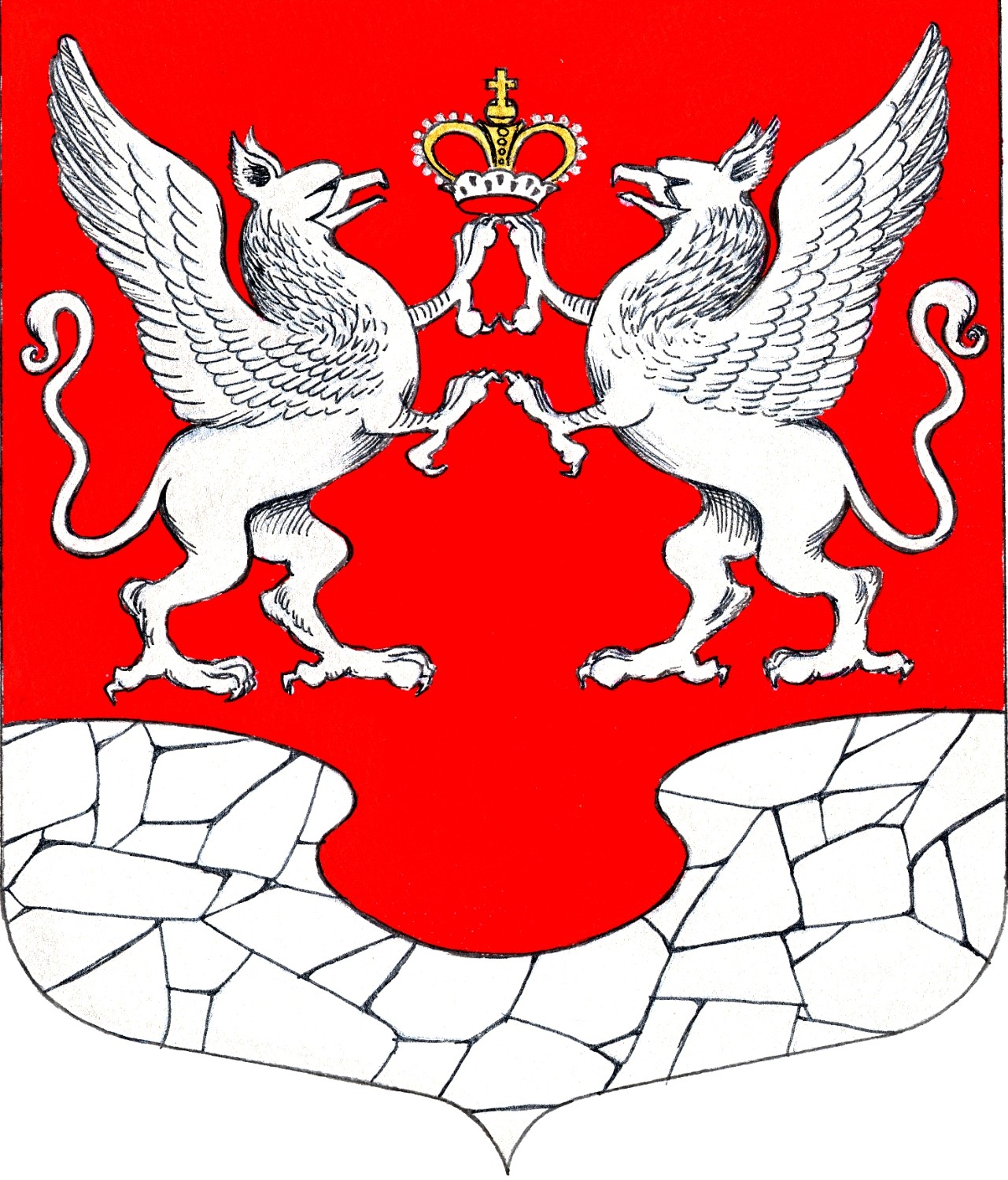        14 июня2022 года№ 15